Äppel päppelEn föreställning för bebisar av och med Sagofen Isadora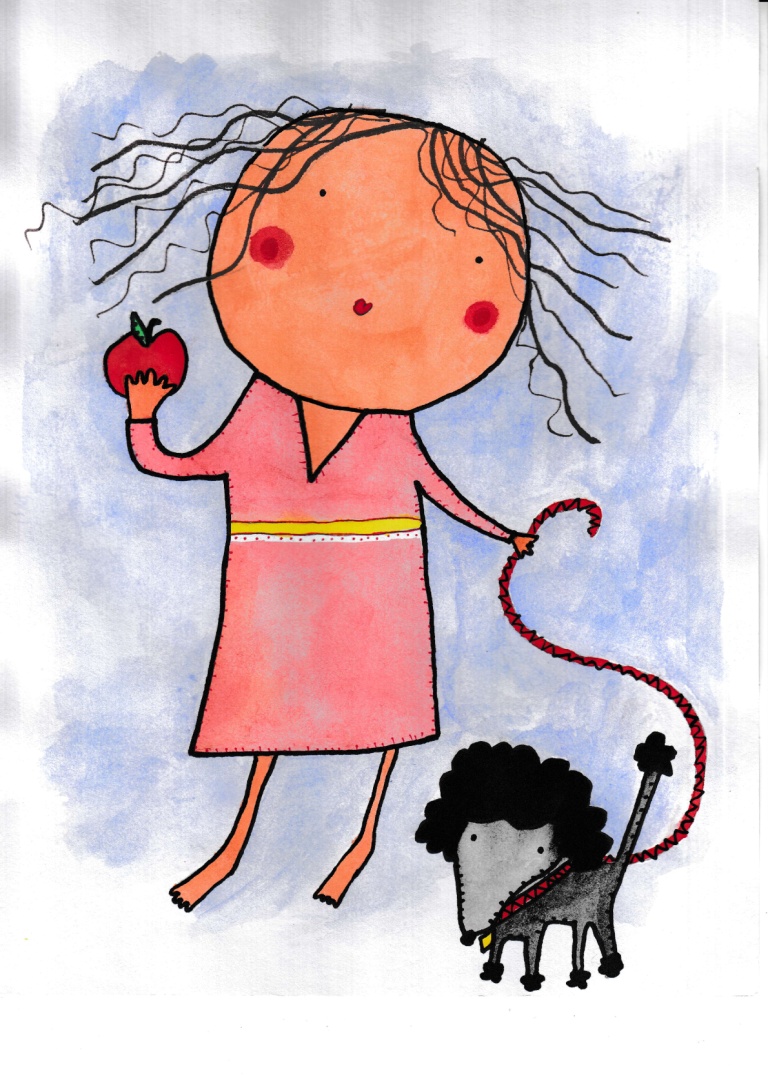 Längd: 20 minMaxantal: 20 bebisar med vuxenTekniska krav: IngaSpelyta: 2x2 m, bredd och djupÅlder: 0-11 månader, passar inte för äldre barn. Inga medföljande äldre syskon.Pris: 3800 kr +resaHandling:  Äppel päppel är en föreställning för bebisar som handlar om ärtan-pärtan, äppel-päppel , masken-rasken och om den lilla pudeln. Föreställningen innehåller rim, ramsor och musik. På scen: Josefina Karlsson VergaraManus: Josefina Karlsson VergaraDekor: Helene GerhardBild: Jenny Funestad